В старые, давние времена жил хан, по имени Сарыбай.Однажды он собрал свой народ и говорит:- Вот уже сорок лет я ваш хан, я много повидал за это время, я выпил и съел столько, сколько мне было предназначено. Теперь мне только осталось умереть, но нет у меня детей и некому передать ханство. Изберите же сами себе нового хана.И отвечает Сарыбаю его народ:- Ты сам назначь нам нового хана!- Нет, - говорит хан, - ведь живые быстро забывают слова умерших. Умру я, а со мной вместе умрут и мои слова.Но народ снова стал просить его:- Мы чтим тебя и твои слова, назначай нового хана, и мы послушаемся тебя!Тогда Сарыбай сказал:- Есть у меня верный друг - белый сокол. После моей смерти он три дня не будет ни двигаться, ни есть, ни пить. На четвёртый день вы подойдите к нему, покормите его, напоите его и выпустите на волю.Следите за ним и смотрите, где он будет кружиться. Тот, на чью голову опустится белый сокол, и станет вашим ханом.Прошло немало дней, и хан Сарыбай умер. И верный его друг - белый сокол - три дня не двигался, не ел и не пил. На четвёртый день его накормили, напоили и выпустили на волю. Высоко в воздух поднялся сокол, покружился над собравшимся народом и опустился на голову молодого пастуха Болотбека. Зашумел народ тут. Одни кричали:- Уж очень молод Болотбек - может ли он править ханством?- Не станем выбирать ханом пастуха! - кричали другие. Тогда выступили вперед аксакалы и обратились к народу:- Мы обещали Сарыбаю выбрать ханом того, на чью голову опустится белый, сокол. Он опустился на голову пастуха. И пусть этот молодой пастух станет теперь нашим ханом!И вот стал Болотбек ханом. Был он умным и справедливым, много помогал бедным - раздавал им скот и выдавал одежду из ханской кладовой.Скоро народ заметил, что каждый раз, когда хан Болотбек выходил из кладовой, глаза его были заплаканы: Стали люди опрашивать у него о причине его печали и слёз. И молодой хан отвечал им:- В кладовой лежит мой старый рваный халат. И он напоминает мне о том, что среди моего народа есть ещё много бедняков. От этого мне становится тяжело, и я плачу!С тех пор еще больше полюбили подданные своего хана.Долго правил хай Болотбек, правил мудро и справедливо. Но одно печалило народ - не берёт хан себе жены, не нравятся ему дочери баев и ханов. И вот однажды пришли к нему аксакалы и стали просить его жениться.- Вспомни Сарыбая, - сказали они ему. - Он умер, не оставив после себя наследников, так будет и с тобой.Долго уговаривали его аксакалы, и хан наконец согласился.- Хорошо, - сказал он. - Созовите ко мне всех знатных девушек нашего ханства, я загадаю им три загадки, и та, которая отгадает их, станет моей женой.И вот во дворце Болотбека собрались все знатные девушки ханства. Выходит к ним хан Болотбек и загадывает им три загадки:Какое расстояние между востоком и западом?Какое расстояние между небом и землёй?Какое расстояние между правдой и ложью?Для ответа хан дал три дня сроку и приказал девушкам каждое утро и вечер приходить во дворец и рассказывать, что они надумают за это время.Прошло два дня, но еще ни одна из девушек не разгадала загадок хана. На третий день по дороге во дворец они встретили бедную девушку по имени Даанышман, которая собирала хворост.- Сестрицы, - обратилась к ним Даанышман, кот уже третий день ходите вы во дворец. Скажите мне, зачем?- Не твоё дело, - грубо отвечали ей знатные девушки, - Собирай свой хворост!Но среди девушек нашлась одна подобрее и рассказала ей всё, Даанышман тогда стала упрашивать и её взять во дворец. Девушки смеялись над её бедной одеждой и не хотели брать, но после долгих просьб они наконец согласились. Пришли девушки во дворец, и хан Болотбек спрашивает их:- Ну, кто из вас отгадал мои загадки?Никто из девушек не откликнулся. Тогда выступила вперёд Даанышман и сказала:- Хан, я отгадала твои загадки. Между востоком и западом всего-навсего один день пути, потому что утром солнце начинает свой путь на востоке, а вечером оно заканчивает его на западе. Невелико расстояние между небом и землёй - его нетрудно охватить взором: поднимешь глаза - увидишь небо, опустишь глаза - увидишь землю. Третью загадку отгадать тоже нетрудно: расстояние между правдой и ложью всего лишь в четыре пальца, это расстояние между глазом и ухом, потому что ухо часто слышит ложь, но глаз всегда видит только правду.- Правильно, - воскликнул хан, - ты одна разгадала загадки, ты самая умная девушка в моей стране, и я женюсь на тебе!И Болотбек велел сзывать народ на свадьбу.Так бедная девушка стала ханской женой. Жили они дружно и счастливо, всегда помнили о бедняках и заботились о них. Даанышман помогала хану своими умными советами и наставлениями. Ведь недаром ее звали Даанышман, что значит мудрая. Хан всегда слушал свою жену, но взял с неё слово, что никого, кроме него, она не будет учить уму.Однажды сильно провинился перед ханом Болотбеком один джигит. И он должен был умереть. И пришёл тогда джигит к ханше и стал просить её, чтобы она научила его, как избежать неминуемой смерти.Жаль стало ханше джигита, и она нарушила слово, данное мужу, научила джигита, как отвечать перед Болотбеком.- Только смотри, не говори хану, что это я тебя научила! - приказала она.Но хан Болотбек сразу понял, что сам джигит не мог умно придумать, и стал его выспрашивать:- Скажи, кто тебя научил так отвечать? Если не скажешь, велю казнить тебя!Испугался джигит и сознался, что это Даанышман его научила. Разгневался хан. Пришёл он к жене и говорит ей:- Ты не сдержала своего обещания, значит, ты не можешь быть мне верной женой! До сих пор жили мы с тобой дружно, но теперь оставь мой дворец и мой город - уезжай! Можешь взять с собой то, что ты больше всего любишь.- Хорошо, - ответила Даанышман. - Я согласна, только исполни мою просьбу - в последний раз поешь со мной вместе!Согласился хан Болотбек.Ханша приготовила еду, принесла вина и стала угощать мужа. Когда хан опьянел и уснул, Даанышман приказала запрячь в арбу лучших лошадей. Она уложила в арбу спящего хана и повезла его.Скоро приехали они в другое ханство. Хан Болотбек проснулся, посмотрел вокруг и увидал, что находится в каком-то незнакомом городе, а рядом с ним сидит его жена Даанышман.Испугался хан Болотбек и спрашивает её:- Что ты хочешь со мной делать?- Хан мой, - отвечает ему жена, - ты сказал мне: «Оставь мой дворец и мой город - уезжай! Можешь взять с собой то, что ты больше всего любишь». Я оставила твой дворец, оставила твой город, но взяла с собой тебя, потому что люблю больше всего на свете!Понял хан Болотбек, что был несправедлив, стыдно ему стало перед своей женой-умницей, он вернулся с ней в свой дворец, и зажили они, как прежде, счастливо и дружно.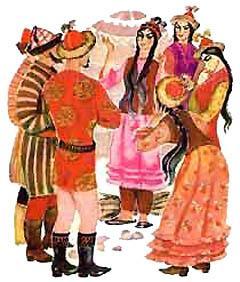 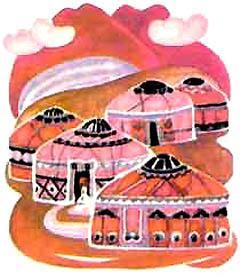 